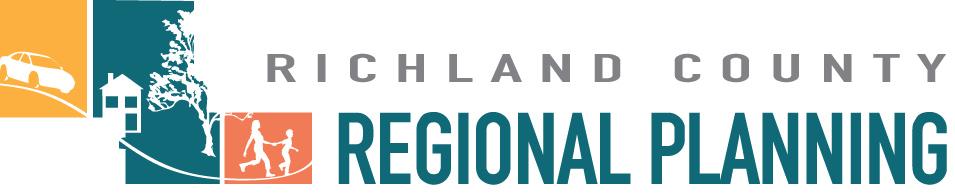 Richland County Regional Planning CommissionTECHNICAL ADVISORY COMMITTEE MEETING16 N Walnut St, Mansfield, OHAugust 8th 2023, 2:00pmAGENDARoll CallApproval of Minutes of the TAC Meeting on May 9th , 2023Resolution								Pong WuResolution 24-01 Contract for MPO Pavement Survey Project		Adam  Hill-WarrenTIP Administrative Modifications: 					Pong WuRCRPC AM FY2024-01 PID 112404  RCRPC AM FY2024-02 PID 118245  RCRPC AM FY2024-03 PID 119146 RCRPC AM FY2024-04 PID 114346RCRPC AM FY2024-05 PID 114347 RCRPC AM FY2024-06 PID 117565						For Information (Transportation Planning and Highlights)	 	Pong WuPresentation on W 4th St. Corridor Study 			Randy Hutchinson, Daniel Jozity  With efforts from ODOT District 3, MPO region recently awarded additional funds for two interchange safety improvement study projects.  It was a very competitive application process:US 30 & US 42 InterchangeIR 71 & US 30 InterchangeUpdate to MPO Regional-wide Federal-Aid Roadway System will start soonThis update is important because Federal Aid Eligibility for roads is determined by a combination of Urban Area and Roadway Functional Classification and the FC update ensures that Federal Aid funds are distributed appropriately.  A current Federal Aid roadway system map for RCRPC MPO region is attached.  A joint work program review meeting was conducted in RCRPC on Jun 15th by ODOT and FHWAMr. Hall, Lawrence will give a presentation about the updates regarding the federal transportation funding sources & related policies at the FC meeting on August. 23rd Other Transportation Issues from the floor and comments Adjournment, Next Meeting: October 10th,  2023 @ 2:00pmThis meeting is open to the public and citizen input is encouraged. Any person wishing to speak on any scheduled item may do so upon recognition of the Chairperson. In accordance with the Americans with Disabilities Act, any person requiring special accommodations to participate in this meeting should contact the RCRPC/MPO 48 hours prior to the meeting by calling (419) 774-5684, or email to rcrpc@rcrpc.org. The MPO’s planning process is conducted in accordance with Title VI of the Civil Rights Act of 1964 and Related Statutes.  Any person desiring to have an item placed on the agenda shall make a request in writing with a description and summary of the item, to the RCRPC/MPO Transportation Technical Director or MPO Chairman 14 days prior to the date of the next scheduled meeting of the MPO.